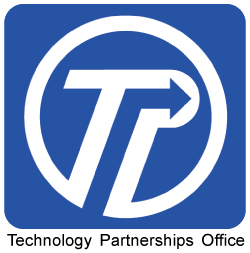 Research License ApplicationSection A. Applicant Information Legal Name of Applicant:        
Mailing Address:         
City/State:          			Zip Code:        
Telephone:           			Fax:      	E-Mail:        
DUNS#:       			Tax Identification Number (TIN):        
Place of Incorporation or Organization:       Number of Employees:        
Small business firm as defined in 37 C.F.R. 404.3(c):  ☐ Yes	☐ NoContact Information for Representative for Applicant:  Name:      
Mailing Address:         
City/State:          			Zip Code:       
Telephone:           			Fax:       		E-Mail:        Section B. Invention and License Request InformationTitle of the NIST patent or patent application (Invention):     Patent # or patent application # (and NIST Docket #, if known):     How did you find out about the Invention?     Type of license: Research Use OnlyRequested Field(s) of Use:      List all licenses, if any, under federally-owned inventions, if any, previously granted to the Applicant:      Section C. Research Plan: The non-public information provided by the Applicant in this Section of the Application is treated by NIST as business proprietary information.Please describe the Applicant’s proposed research that involves the use of the Invention and the Applicant’s capabilities, resources and facilities to conduct the proposed research. If the research is related to a proposal for a Small Business Innovation Research (SBIR) funding award, or a Cooperative Research and Development Agreement (CRADA), the Applicant has the option to reference such agreements in this Section in lieu of a detailed description of the proposed research. Section D. Applicant SignatureBy signing below, the Applicant certifies that the information it has provided in this Research License Application is correct to the best of its knowledge. Signature: 	      Date: 		      Print Name: 	     Title:  		      Please submit a hardcopy of the signed application via mail to:NIST Technology Partnerships OfficeAttn: Licensing Officer100 Bureau Drive, Mail Stop 2200Gaithersburg, MD 20899-2200And an electronic copy via electronic mail to:  ipp@nist.gov 